Stage Development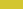 Upgrade Estate realiseert en beheert connecterende huisvesting voor studenten, young professionals en groei KMO’s en weet als geen ander in te spelen op de noden van deze doelgroepen. Huisvesting is voor ons een manier om onze ultieme ‘why’ te realiseren: sociale impact en maatschappelijke meerwaarde creëren in een economisch duurzaam model. Bij ons is vastgoed het decor, de ruimte waar mensen connecteren en studeren, leven en een netwerk uitbouwen voor het leven. We realiseren onze missie via onze drie connecterende merken: Upkot, Upliving en Upoffiz.
Wat je wil weten over ons:Wij zijn gek van gedreven aankomend talent, ongeacht leeftijd, gender, roots of beperking.We houden van mensen met een hands-on mentaliteit die initiatief nemen.De kracht van ons bedrijf zit onder meer in de diversiteit van onze teams. We verkiezen kleurrijke karakters boven traditionele profielen.Ons bedrijf ademt creativiteit en duurzaamheid in vele aspecten en dat krijgt een concrete vertaling in onze Sustainable Development Goals.Plezier onder collega's, een duidelijke bedrijfsstrategie en vertrouwen zijn typerend voor onze (gecertifieerde) Best Workplace. 
Wat we voor jou in petto hebben:Je start de projecten mee op en je assisteert de projectmanagers en BIM-designers.Je modelleert (BIM) en optimaliseert het ontwerp i.s.m. het bouwteam (architectuur, stabiliteit, inrichting, technieken).Je maakt mee de plannen en schedules in Revit op.Je geeft ondersteuning in de opmaak van details en schema’s in AutoCAD.Je assisteert bij de opmaak van meetstaten, bestekken en ramingen in Office. Je stelt mee het aanbestedingsdossiers en as built-dossiers op.Sporadische werk je mee aan kwaliteitscontroles op onze werven.
Wie komt hiervoor in aanmerking?Je wil jouw theoretische kennis Upgraden met de praktijk van projectvoorbereiding.Je studiegenoten zullen je waarschijnlijk omschrijven als iemand die gepassioneerd is door praktische techniek en zeer nauwgezet werkt.Je kan bij voorkeur vlot overweg met MS Office, Autocad en Autodesk Revit. Wat mag je verwachten van ons:Een boeiende stage met een diversiteit aan projecten.Geen uitvoerende job, maar een eerste echte werkervaring die zal schitteren op je CV.Een Best Workplace en een enthousiast team!  